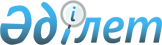 О внесении изменений в состав Консультативного комитета по электроэнергетикеРаспоряжение Коллегии Евразийской экономической комиссии от 9 марта 2016 года № 19
      1. Внести в состав Консультативного комитета по электроэнергетике, утвержденный распоряжением Коллегии Евразийской экономической комиссии от 24 февраля 2015 г. № 9, следующие изменения:
      а) включить в состав Консультативного комитета следующих лиц:
      б) указать новые должности следующих членов Консультативного комитета:
      в) исключить из состава Консультативного комитета Сукурова Н.Н., Калиева А.Р. и Орозбаева Э.Б.
      2. Утратил силу распоряжением Коллегии Евразийской Экономической Комиссии от 30.08.2016 № 122 (вступает в силу с даты его опубликования на официальном сайте Евразийского экономического союза в информационно-телекоммуникационной сети "Интернет").


      3. Признать утратившим силу пункт 2 распоряжения Коллегии Евразийской экономической комиссии от 24 февраля 2015 г. № 9 "О составе Консультативного комитета по электроэнергетике и признании утратившими силу некоторых решений Коллегии Евразийской экономической комиссии".
      4. Настоящее распоряжение вступает в силу с даты его опубликования на официальном сайте Евразийского экономического союза в информационно-телекоммуникационной сети "Интернет".
					© 2012. РГП на ПХВ «Институт законодательства и правовой информации Республики Казахстан» Министерства юстиции Республики Казахстан
				
От Республики Казахстан
От Республики Казахстан
От Республики Казахстан
Абсаттарова

Маржан Несипбековна 
-
руководитель управления Комитета по регулированию естественных монополий и защите конкуренции Министерства национальной экономики Республики Казахстан 
Жунусова

Дана Бейсеновна
-
и. о. заместителя председателя правления Национальной палаты предпринимателей Республики Казахстан "Атамекен"
Коккозова

Калила Танатовна
-
руководитель управления Комитета по регулированию естественных монополий и защите конкуренции Министерства национальной экономики Республики Казахстан
Умытбаев

Берик Алтаевич
-
директор Представительства Национальной палаты предпринимателей Республики Казахстан "Атамекен" в Российской Федерации
От Кыргызской Республики
От Кыргызской Республики
От Кыргызской Республики
Джунушалиев

Туратбек Шаршенкулович
-
заместитель Министра экономики Кыргызской Республики
Садыков

Рустам Гусеинович
-
главный специалист отдела распределения электроэнергии Министерства экономики Кыргызской Республики
От Российской Федерации
От Российской Федерации
От Российской Федерации
Басова

Татьяна Сергеевна
-
начальник отдела тарифного регулирования оптового рынка электроэнергетики Управления регулирования электроэнергетики Федеральной антимонопольной службы
Васильев

Дмитрий Андреевич
-
начальник Управления регулирования электроэнергетики Федеральной антимонопольной службы
Полещук

Никита Григорьевич
-
начальник отдела антимонопольного контроля оптового рынка электроэнергетики Управления регулирования электроэнергетики Федеральной антимонопольной службы;
Стамалиев

Алмаз Керимович
-
заведующий отделом выработки и передачи электроэнергии Министерства экономики Кыргызской Республики
Королев

Виталий Геннадьевич
-
заместитель руководителя Федеральной антимонопольной службы;
Председатель Коллегии
Евразийской экономической комиссии
Т. Саркисян